Delovna naloga- 4. in 5. tedenIzdelajmo embalažo za stekleničkoV prejšnji nalogi ste dobili nalogo, da načrtujete izdelek. Sedaj imate pa nalogo, da izdelate embalažo.  Škatla, oz. košara..., naj bo izdelana po kriterijih, ki smo jih zastavili v prejšnji nalogi.Ko boste izdelek končali, fotografirajte izdelek skupaj s steklenicami in ga po možnosti dekorirajte.Kot dokaz za opravljeno nalogo pošljete fotografijo izdelka.Časa za nalogo imate dva tedna. Prosim oddajte naloge pravočasno. Učenec, ki odda po roku, mu ne bom upošteval.Spodaj imate nekaj predlogov. Vaši so lahko popolnoma drugačni.ROK ZA ODDAJO NALOGE: 25.4.2020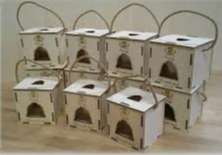 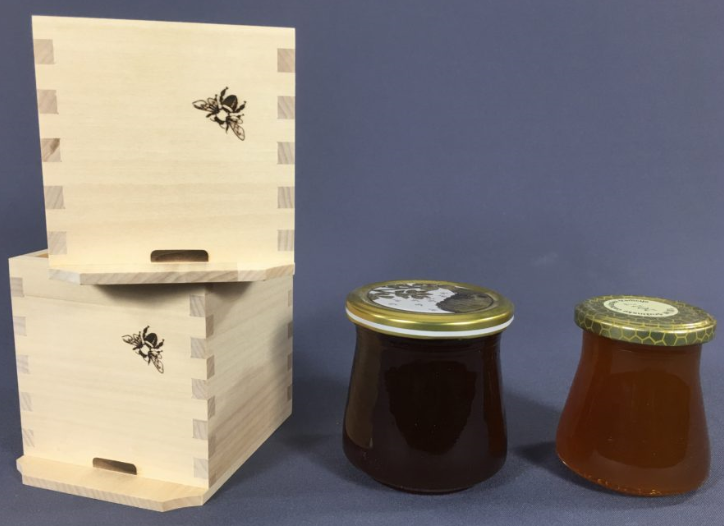 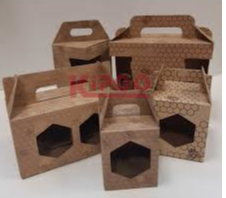 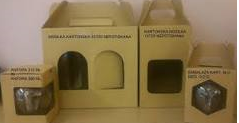 